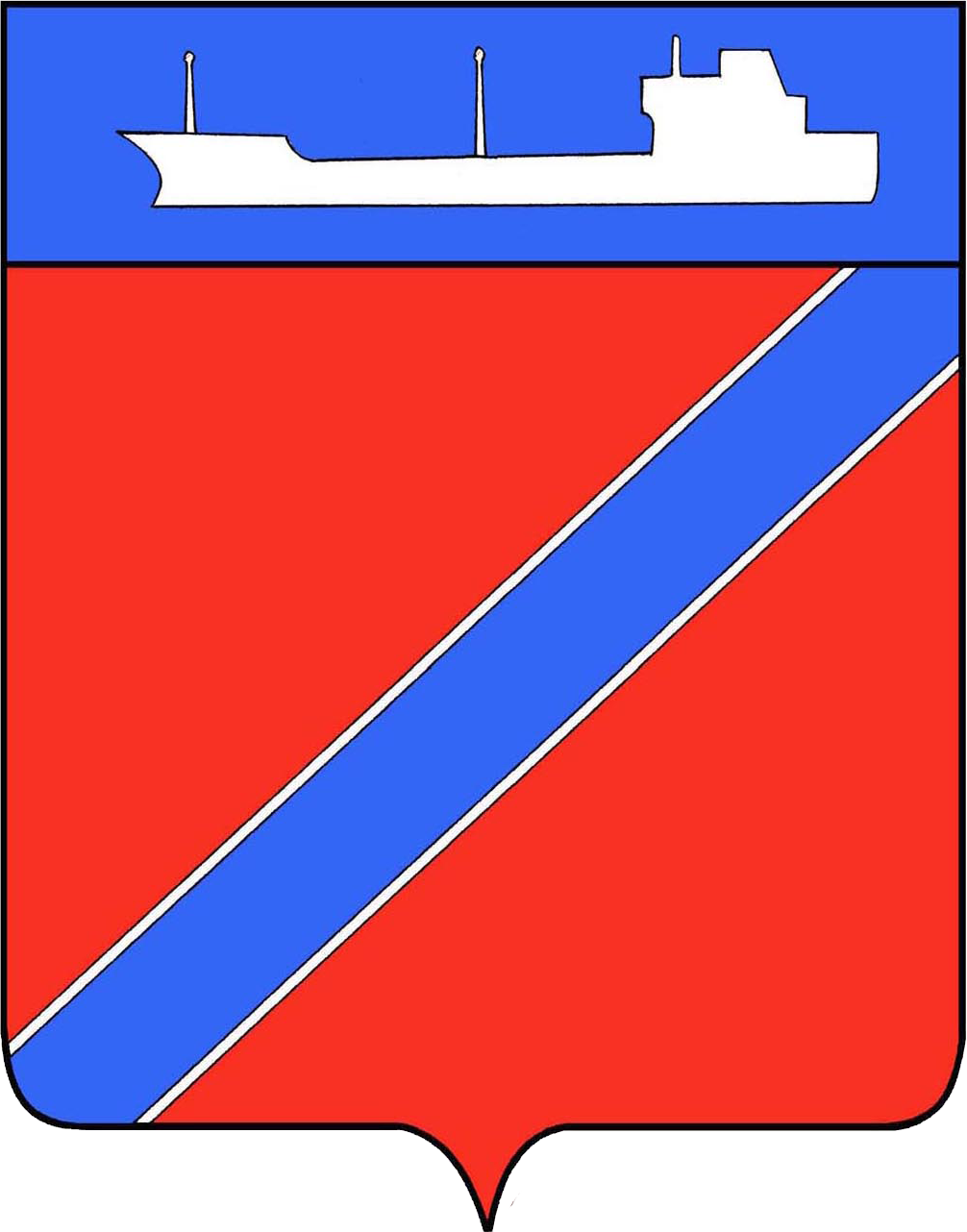 ПОСТАНОВЛЕНИЕАДМИНИСТРАЦИИ ТУАПСИНСКОГО ГОРОДСКОГО ПОСЕЛЕНИЯ               ТУАПСИНСКОГО РАЙОНА от  21.07.2017г.                                                         № 1070г. ТуапсеО внесении изменений  в  постановление  администрации Туапсинского  городского поселения Туапсинского района от 24 мая 2017 года №744 «Об  утверждении  муниципальной программы   «Формирование современной городской среды» на 2017 год на территории Туапсинского  городского поселения Туапсинского района»В соответствии с  Федеральным законом от 6 октября 2003 года № 131-ФЗ «Об общих принципах организации местного самоуправления в Российской Федерации», п о с т а н о в л я ю:1.Внести  в Приложение 1 к Муниципальной программе      «Формирование  современной   городской среды на 2017 год»     на территории Туапсинского городского поселения изменения, изложив его в редакции согласно Приложению.2. Опубликовать настоящее постановление в газете «Черноморье сегодня», разместить на официальном  сайте  администрации Туапсинского  городского поселения в информационно- телекоммуникационной сети «Интернет».3. Контроль за  исполнением настоящего постановления возложить на заместителя главы администрации Туапсинского городского поселения Туапсинского района  Балантаеву Е.М.4. Постановление вступает в силу со дня его подписания.Глава   ТуапсинскогоГородского поселения Туапсинского района  								А.В.ЧеховПриложение 1к Муниципальной программе     «Формирование  современной   городской среды на 2017 год»      на территории Туапсинского           городского поселения           Туапсинского района  Состав и ресурсное обеспечение муниципальной программы"Формирование современной городской среды" на 2017 год    на территории Туапсинского городского поселения  Туапсинского района*Запланированные виды работ: Замена и ремонт дорожного покрытия,  устройство покрытий пешеходных дорожек, озеленение территории, установка малых архитектурных форм.N п/пНаименование программы, отдельного мероприятия/источник финансированияОтветственный исполнитель  Период реализации Программы(2017 год)Тыс.рублей1.Программа, всего:Отдел архитектуры и градостроительства Администрации Туапсинского городского поселения;Отдел жилищно-коммунального хозяйстваАдминистрации Туапсинского городского поселения;44 428,121. - бюджет города-  внебюджетные источникиОтдел архитектуры и градостроительства Администрации Туапсинского городского поселения;Отдел жилищно-коммунального хозяйстваАдминистрации Туапсинского городского поселения;4 038,921.- краевой  бюджетОтдел архитектуры и градостроительства Администрации Туапсинского городского поселения;Отдел жилищно-коммунального хозяйстваАдминистрации Туапсинского городского поселения;15 751,791. - федеральный бюджетОтдел архитектуры и градостроительства Администрации Туапсинского городского поселения;Отдел жилищно-коммунального хозяйстваАдминистрации Туапсинского городского поселения;24 637,41в том числеОтдел архитектуры и градостроительства Администрации Туапсинского городского поселения;Отдел жилищно-коммунального хозяйстваАдминистрации Туапсинского городского поселения;1.1.«Благоустройство дворовых территорий города  Туапсе»Отдел жилищно-коммунального хозяйстваАдминистрации Туапсинского городского поселения;29 618,821.1.1.- бюджет города- внебюджетные источникиОтдел жилищно-коммунального хозяйстваАдминистрации Туапсинского городского поселения;2 692,621.1.1.- краевой бюджетОтдел жилищно-коммунального хозяйстваАдминистрации Туапсинского городского поселения;10 501,221.1.1.- федеральный бюджетОтдел жилищно-коммунального хозяйстваАдминистрации Туапсинского городского поселения;16 424,981.1.1.1.1.1.Благоустройство дворовых территорий согласно Адресному перечню дворовых территорий, подлежащих благоустройству в 2017 году*Благоустройство дворовой территории жилого дома №17 по  ул.Новицкого  в г.Туапсе»3733,791.1.1.Благоустройство дворовых территорий согласно Адресному перечню дворовых территорий, подлежащих благоустройству в 2017 году*«Благоустройство дворовой территории жилых домов №14 и №16а по ул.Звездная в г.Туапсе»3020,211.1.1.Благоустройство дворовых территорий согласно Адресному перечню дворовых территорий, подлежащих благоустройству в 2017 году*«Благоустройство дворовой территории жилого дома №6 по ул.Гоголя в г.Туапсе»2223,401.1.1.Благоустройство дворовых территорий согласно Адресному перечню дворовых территорий, подлежащих благоустройству в 2017 году*«Благоустройство внутридворовой  по адресу : Россия, Краснодарский край, г.Туапсе, ул. Московских строителей д.1и д.2»3822,301.1.1.Благоустройство дворовых территорий согласно Адресному перечню дворовых территорий, подлежащих благоустройству в 2017 году*«Благоустройство дворовой территории жилого дома №17 по ул. Керченская в г.Туапсе»4456,941.1.1.Благоустройство дворовых территорий согласно Адресному перечню дворовых территорий, подлежащих благоустройству в 2017 году*«Благоустройство дворовой территории жилого дома №24 по ул. Войкова в г.Туапсе»4998,951.1.1.Благоустройство дворовых территорий согласно Адресному перечню дворовых территорий, подлежащих благоустройству в 2017 году*«Благоустройство дворовой территории жилых домов №6,8 по ул. Кириченко в г.Туапсе»2223,411.1.1.Благоустройство дворовых территорий согласно Адресному перечню дворовых территорий, подлежащих благоустройству в 2017 году*«Благоустройство дворовой территории жилых домов №№ 3,5,7 по ул. Ленинградская в г.Туапсе»1458,211.1.1.Благоустройство дворовых территорий согласно Адресному перечню дворовых территорий, подлежащих благоустройству в 2017 году*«Благоустройство дворовой территории жилых домов      № 8,9 по ул. Войкова в г.Туапсе»2223,401.1.1.Благоустройство дворовых территорий согласно Адресному перечню дворовых территорий, подлежащих благоустройству в 2017 году*«Благоустройство дворовой территории жилого дома №5 по ул. Б.Хмельницкого в г.Туапсе»1458,211.2."Благоустройство муниципальных территорий общего пользования города Туапсе"Отдел архитектуры и градостроительства Администрации Туапсинского городского поселения;14 809,30  1.2.- бюджет города1 346,301.2.- краевой  бюджет5 250,571.2.- федеральный бюджет8 212,43 1.2.1.Благоустройство общественной территории*«Благоустройство сквера  «Каменный цветок» по адресу: ул.Октябрьской революции, г.Туапсе»8899,641.2.1.Благоустройство общественной территории*«Благоустройство сквера возле ЗАГС» по адресу: пл.Октябрьской Революции,2 - Морской бульвар,2 в г.Туапсе5909,661.3Актуализация Правил благоустройства территории города Туапсе в соответствии с федеральными требованиями0